 Если не мы, то кто жеДетям нашим поможет
Россию любить и знать,
Как важно – не опоздать! Воспитать патриота своей Родины — ответственная и сложная задача, решение которой в дошкольном детстве только начинается. Планомерная, систематическая работа, использование разнообразных средств воспитания, общие усилия детского сада и семьи,  могут дать положительные результаты и стать основой для дальнейшей работы по патриотическому воспитаниюРебята подготовительной группы совместно со своими родителями и воспитателями, создали в  своей группе уголок памяти, посвященный Дню победы. Дошкольники до глубины души прониклись историей о войне, рассказывали о своих родных и близких, которые воевали, у кого сохранились фотографии они их разместили в уголке, каждый из детей рассказал историю о том, как защищал нашу Родину его прадед. 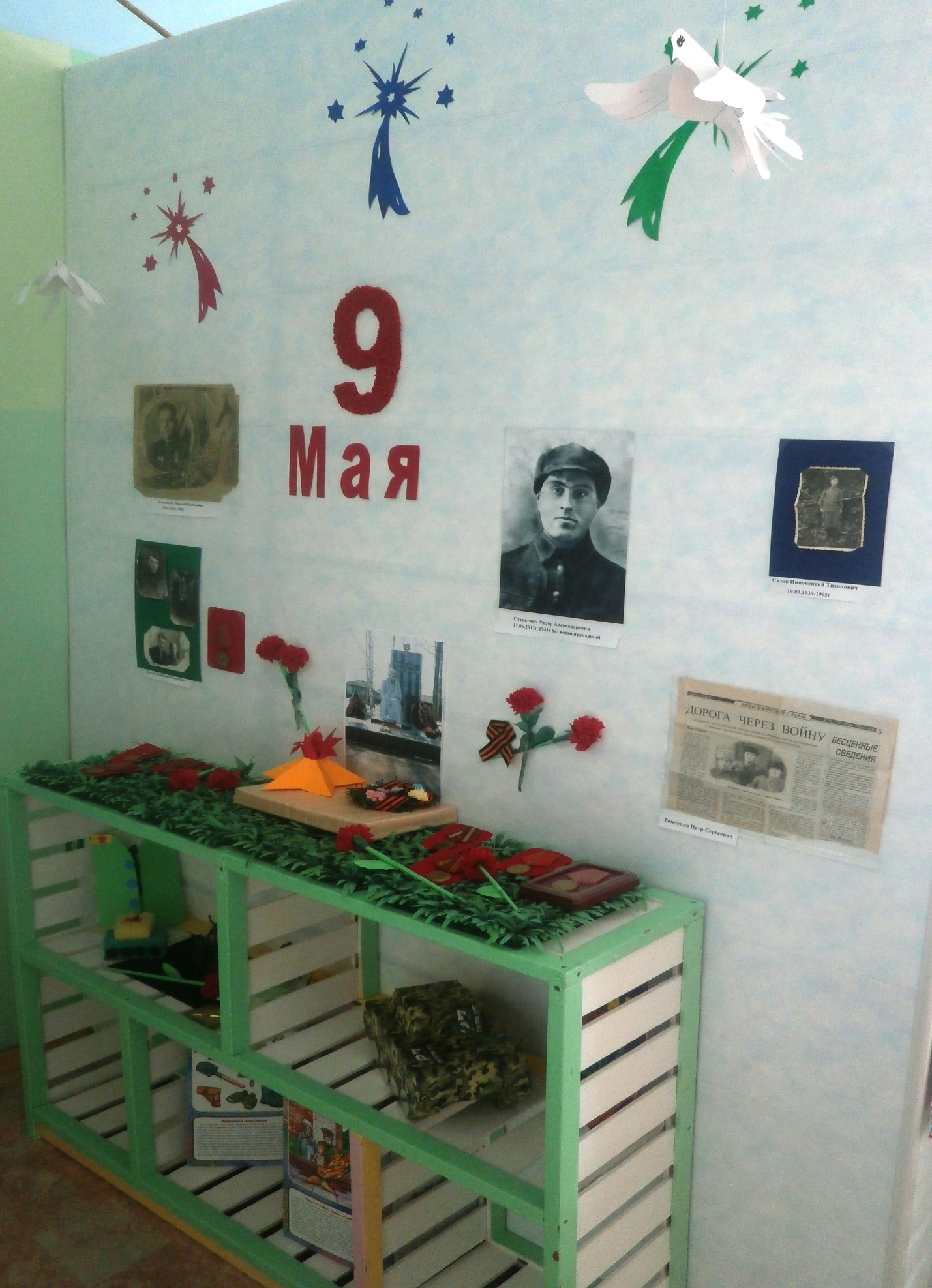 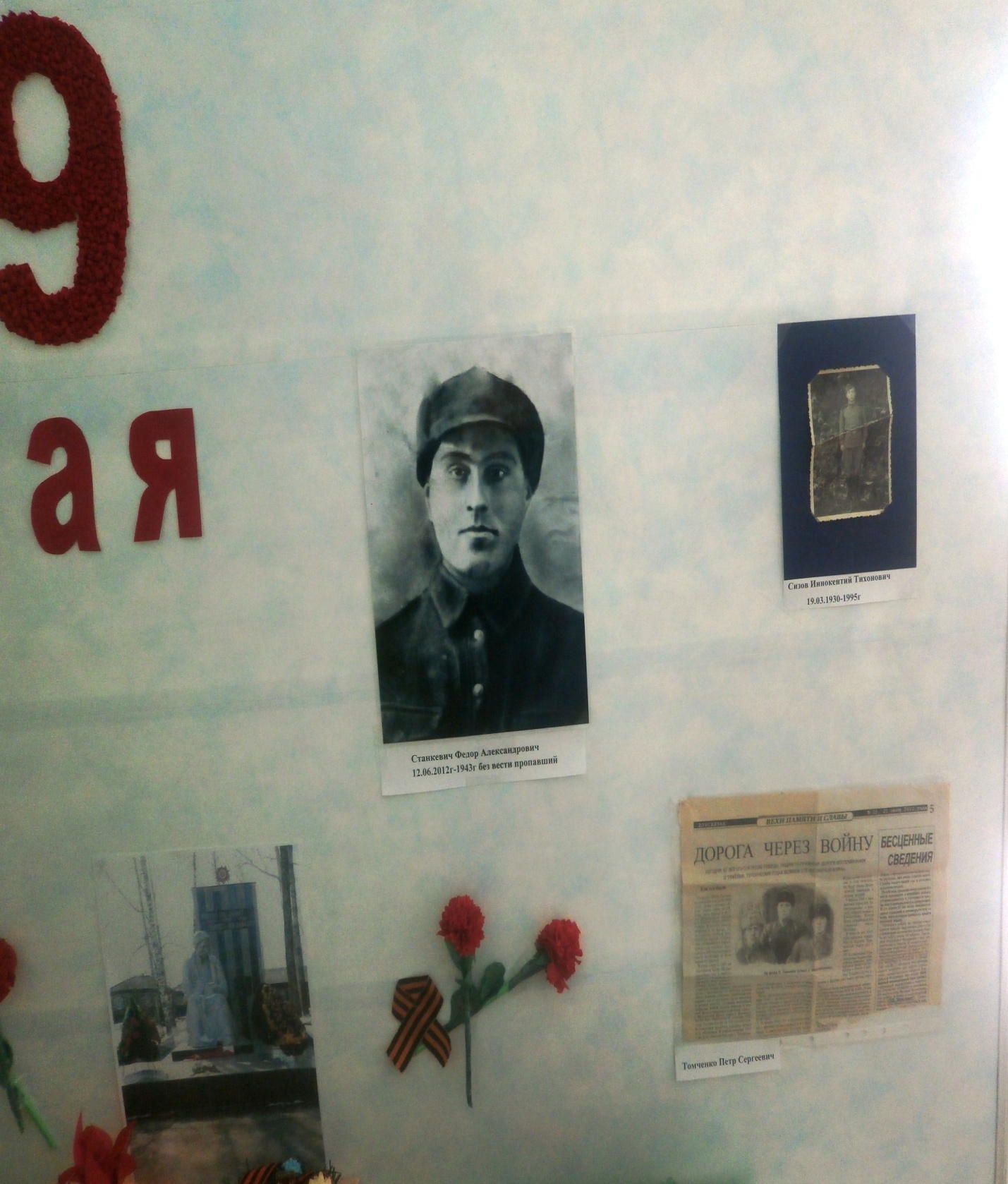 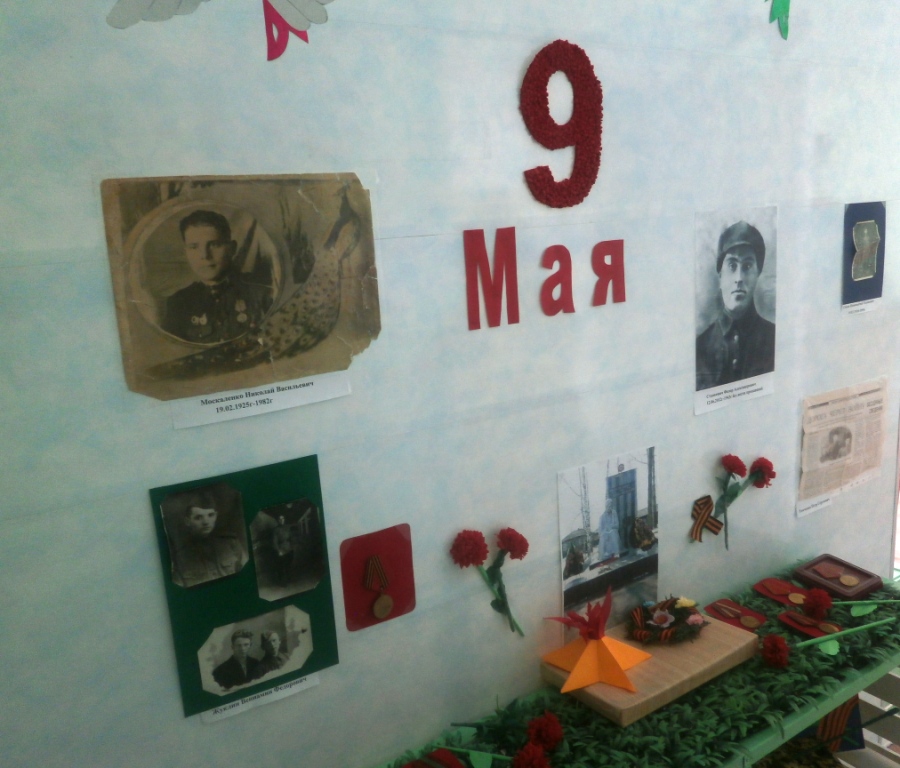 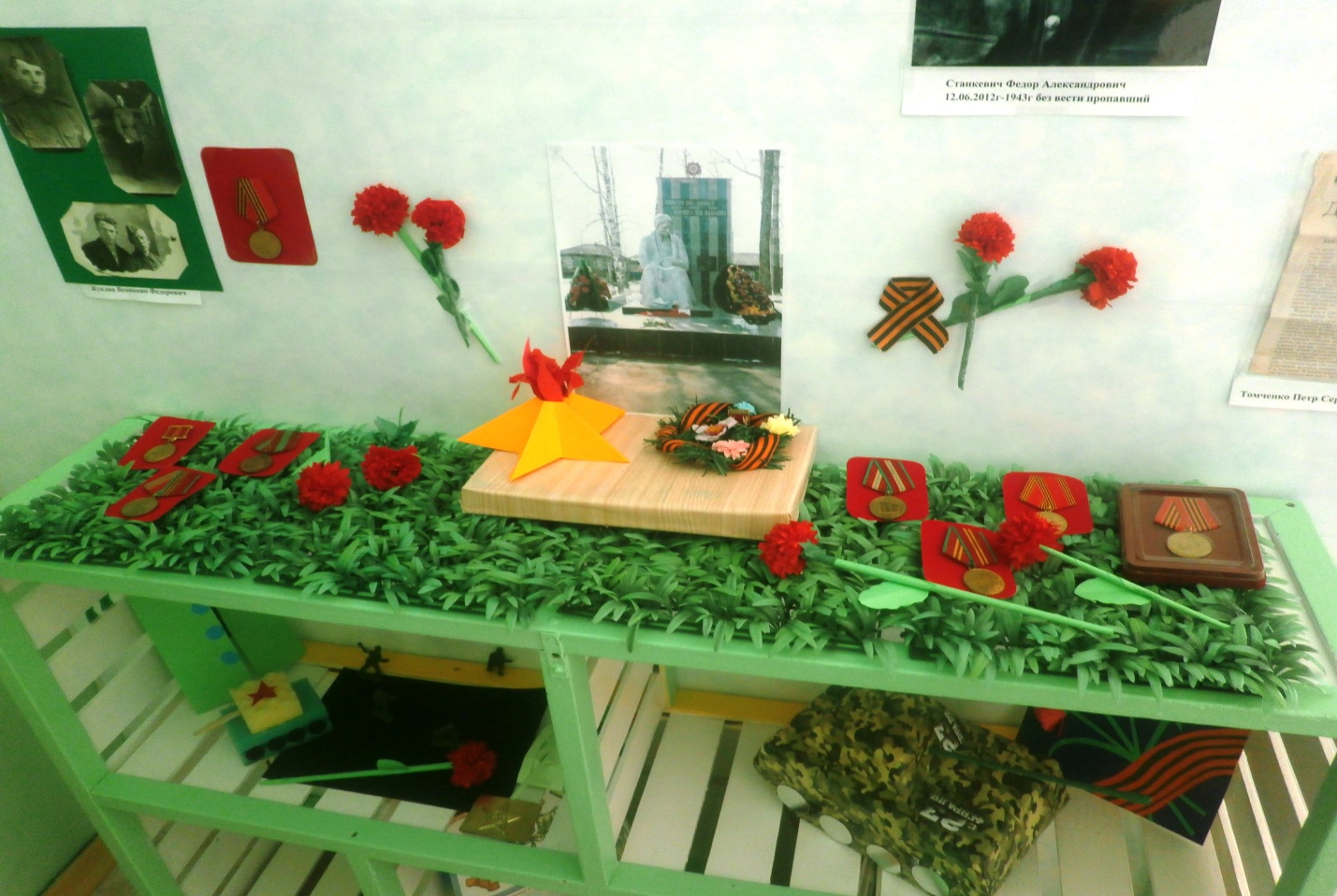 